ПРОВЕРКА В ОТНОШЕНИИ   ООО «ГРСУ по обслуживанию жилфонда»В Госжилинспекцию поступило обращение от жителей, проживающих по адресу: г. Грязи, ул. Школьная, д. 33, по вопросу ремонта подъезда.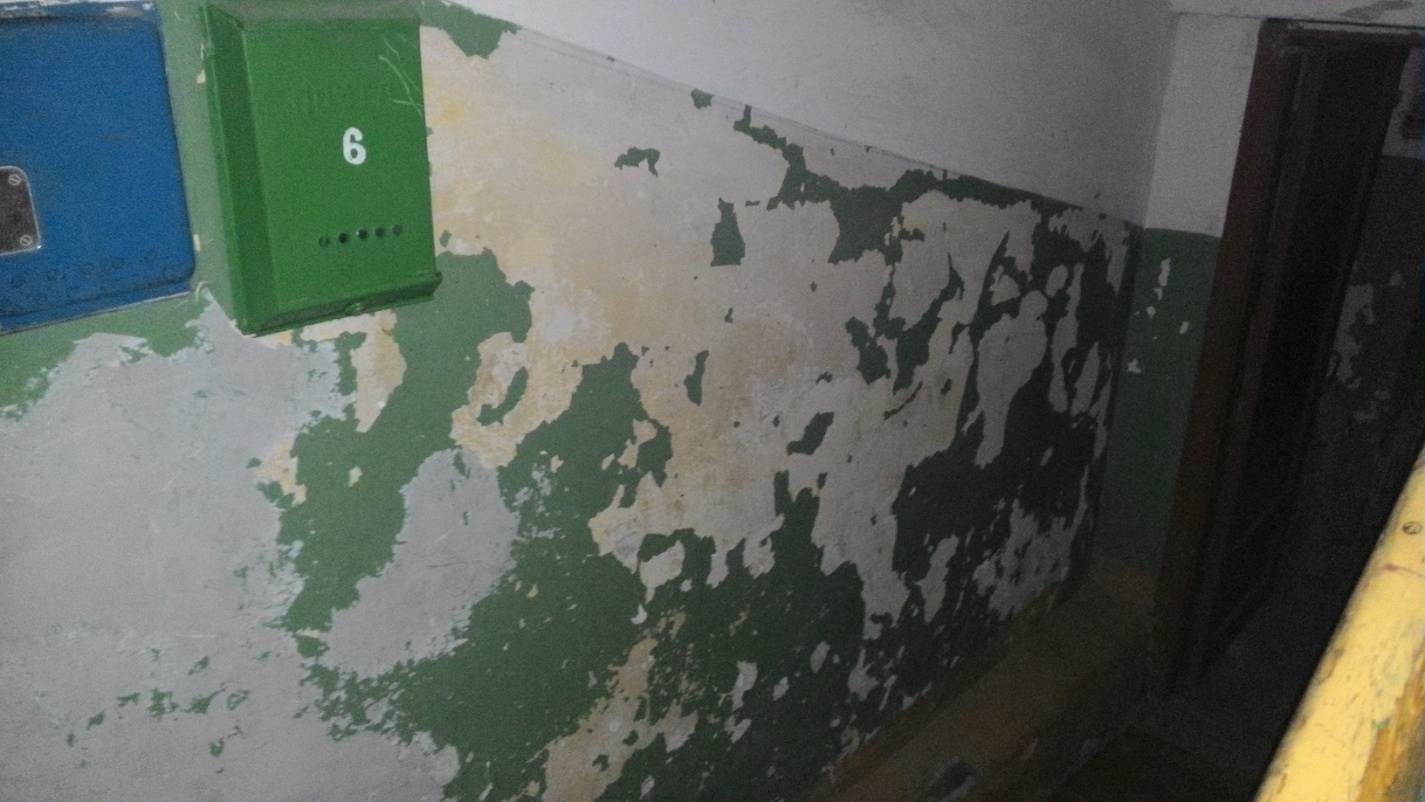 ООО «ГРСУ по обслуживанию жилфонда» произведены работы по ремонту подъезда.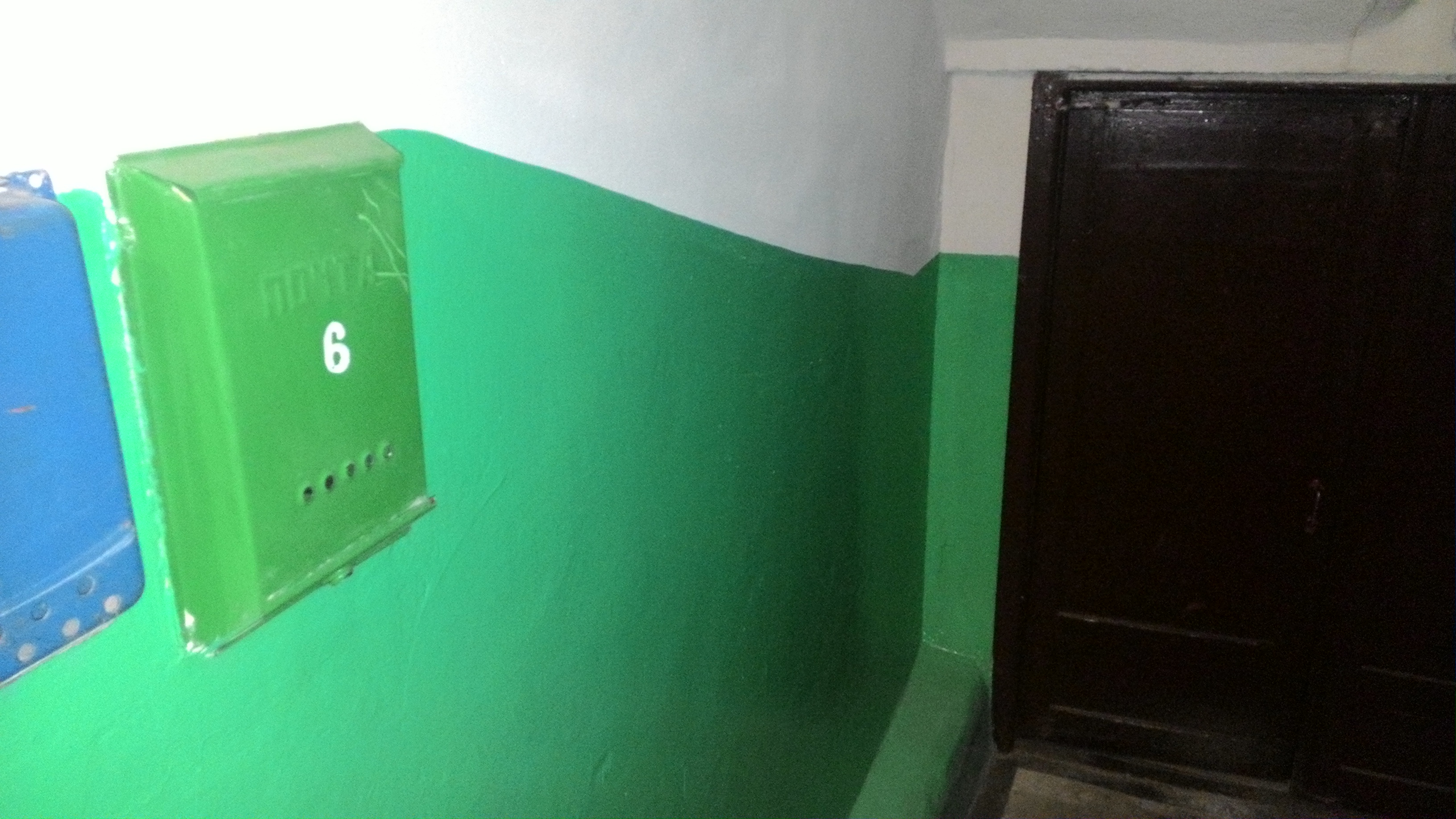 